Projekt "VYBAVENÍ PRO SPOLEČENSKÉ AKCE"registrační číslo projektu 20/003/19210/452/180/003165byl podpořen z Programu rozvoje venkova na období 2014 - 2020prostřednictvím Místní akční skupiny Mezi Úpou a Metují z. s.Celkové výdaje projektu 161.000,- Kč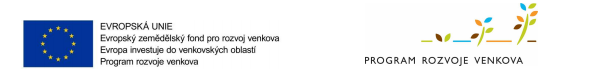 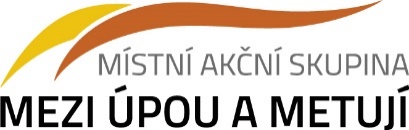 